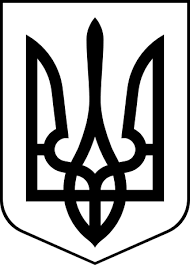 ЗДОЛБУНІВСЬКА МІСЬКА РАДАРІВНЕНСЬКОГО РАЙОНУ РІВНЕНСЬКОЇ ОБЛАСТІ                                                      восьме скликанняР І Ш Е Н Н Я						Проектвід    грудня  2021 року 							                № Про надання дозволу громадянці Косяк  Любов  Станіславівні на розроблення проекту землеустрою щодо відведення земельної ділянки у власність для індивідуального садівництва за межами  села Новомильськ за рахунок земель запасу Здолбунівської міської територіальної громадиКеруючись статтями 12, 22, 33, 116, 118, 121, 125, 126 Земельного кодексу України, статтею 26 Закону України «Про місцеве самоврядування в Україні», розглянувши заяву  громадянки Косяк Любов Станіславівни про надання дозволу  на розроблення проекту із землеустрою щодо  відведення  земельної  ділянки у власність для індивідуального садівництва за межами  села Новомильськ на території Здолбунівської міської територіальної громади, врахувавши пропозицію комісії з питань містобудування, земельних відносин та охорони навколишнього середовища,  Здолбунівська міська рада                                                                                                                                                                                                                                                                                                                                                                                                                                                                                                                         В И Р І Ш И Л А:1. Дати  дозвіл громадянці Косяк Любов Станіславівні, яка зареєстрована в місті Здолбунів по вулиці Шевченка, 107-а на розроблення проекту землеустрою щодо відведення земельної ділянки у власність  орієнтовною площею 0,0572 гектара для індивідуального садівництва за межами села Новомильськ за рахунок земель запасу Здолбунівської міської територіальної громади. 2.Громадянці Косяк Любов Станіславівні розробити проект із землеустрою щодо відведення земельної  ділянки  у власність в одній із землевпорядних організацій, які мають відповідні дозволи (ліцензії) на виконання цих видів робіт та  представити на розгляд та затвердження чергової сесії міської ради. 	3.  Контроль за виконанням даного рішення покласти на постійну комісію з питань містобудування, земельних відносин та охорони навколишнього середовища (голова Українець А.Ю.), а організацію його виконання на  заступника міського голови з питань діяльності виконавчих органів ради Сосюка Ю.П .Міський голова                                                                           Владислав СУХЛЯК